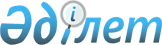 О создании конкурсной комиссии по выбору независимого аудитора для проведения ежегодного внешнего аудита Национального фонда Республики КазахстанПостановление Правительства Республики Казахстан от 17 июля 2009 года № 1090

      Правительство Республики Казахстан ПОСТАНОВЛЯЕТ : 



      1. С учетом представлений членов Совета по управлению Национальным фондом Республики Казахстан создать комиссию для проведения конкурса по выбору независимого аудитора для проведения ежегодного внешнего аудита Национального фонда Республики Казахстан в следующем составе: Шолпанкулов                    - вице-министр финансов Республики 

Берик Шолпанкулович              Казахстан, председатель Ташенев                        - директор Департамента методологии 

Бакытбек Хакимович               управления государственными 

                                 активами, внутреннего финансового 

                                 контроля и бюджетного кредитования 

                                 Министерства финансов Республики 

                                 Казахстан, заместитель  председателя Кусаинов                       - вице-министр экономики и бюджетного 

Марат Апсеметович                планирования Республики Казахстан Герасименко                    - директор Департамента монетарных 

Юрий Викторович                  операций Национального Банка 

                                 Республики Казахстан 

                                 (по согласованию) Имантаев                       - член Счетного комитета по контролю 

Ермек Жетписпаевич               за исполнением республиканского 

                                 бюджета (по согласованию) Искаков                        - заместитель заведующего Отделом 

Джанибек Сапарович               социально-экономического мониторинга 

                                 Администрации Президента Республики 

                                 Казахстан (по согласованию) Ахметов                        - член Комитета по финансам и бюджету 

Рашит Сайранулы                  Сената Парламента Республики 

                                 Казахстан (по согласованию) Аимбетов                       - член Комитета по финансам и бюджету 

Сеитсултан Сулейменович          Мажилиса Парламента Республики 

                                 Казахстан (по согласованию) Жолманова                      - заместитель председателя Комитета 

Сауле Валихановна                казначейства Министерства 

                                 финансов Республики Казахстан 

      2. Конкурсной комиссии в установленном законодательством порядке провести конкурс до 1 сентября 2009 года по выбору независимого аудитора для проведения ежегодного внешнего аудита Национального фонда Республики Казахстан за 2009 - 2010 годы и определить по его результатам победителя конкурса. 



      3. Настоящее постановление вводится в действие со дня подписания.       Премьер-Министр 

      Республики Казахстан                       К. Масимов 
					© 2012. РГП на ПХВ «Институт законодательства и правовой информации Республики Казахстан» Министерства юстиции Республики Казахстан
				